CyprusCyprusCyprusCyprusApril 2028April 2028April 2028April 2028SundayMondayTuesdayWednesdayThursdayFridaySaturday1Cyprus National Day23456789101112131415Good Friday16171819202122Easter SundayEaster Monday2324252627282930NOTES: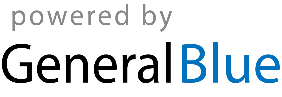 